PielikumsValmieras novada pašvaldībasdomes 26.08.2021. lēmumamNr.221 ( Nr.9, 10.§)Zanei Jugānei  iznomātanekustamā īpašuma “Mazdārziņi”, Sēļi, Sēļu pagasts,zemes vienības ar kadastra apzīmējumu 9682 004 0163daļa 0.08 ha  platībā(Zemes robežu skice)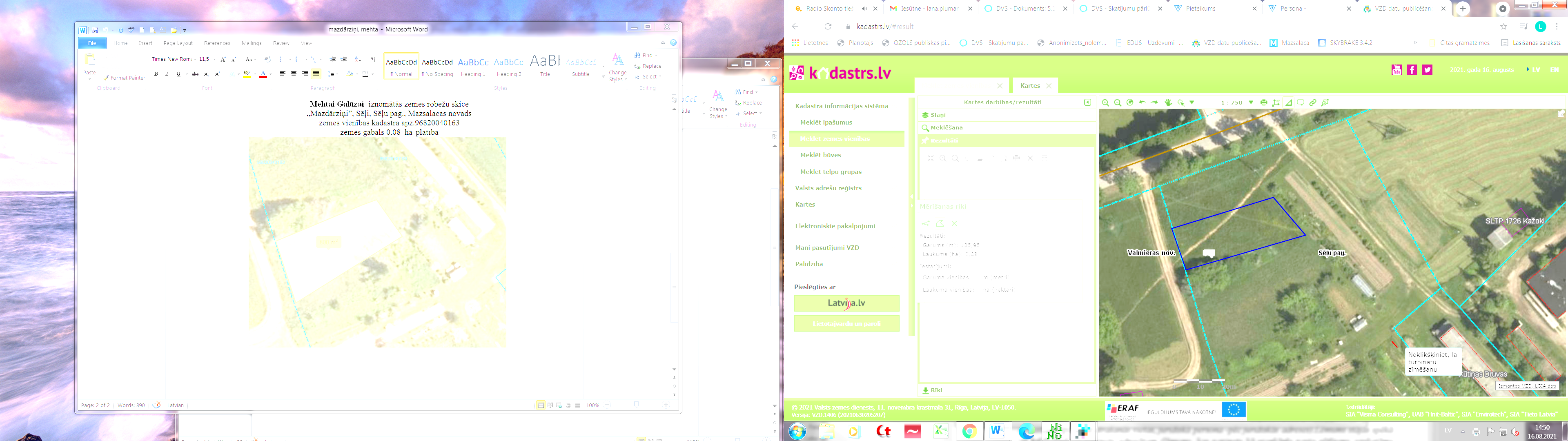 